รายงานผลการดำเนินงานรอบ 6 เดือน ประจำปีงบประมาณ พ.ศ. 2564 (ระหว่างเดือนตุลาคม 2563 -มีนาคม 2564)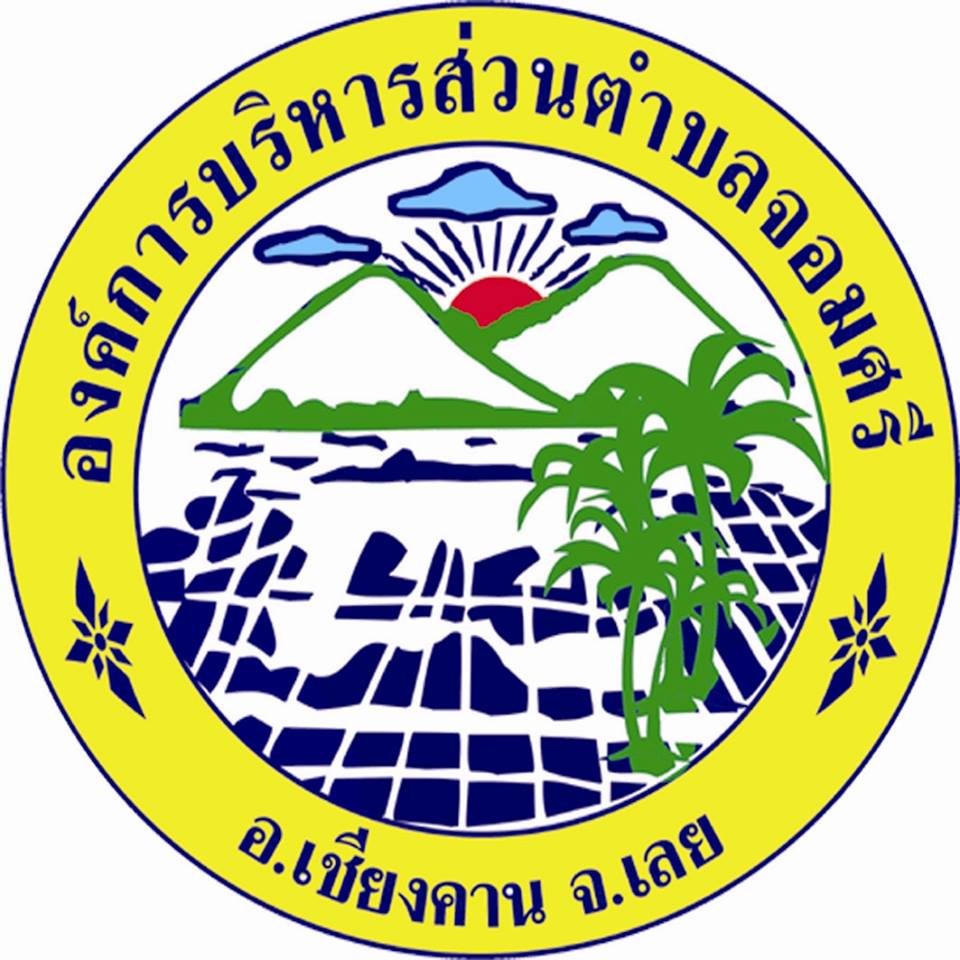    องค์การบริหารส่วนตำบลจอมศรี   อำเภอเชียงคาน  จังหวัดเลย1รายงานผลการดำเนินงานประจำปีงบประมาณ พ.ศ. 2564รอบ 6 เดือน (ระหว่างเดือนตุลาคม 2563-มีนาคม 2564)2						รายงานผลการดำเนินงานประจำปีงบประมาณ พ.ศ. 2564รอบ 6 เดือน (ระหว่างเดือนตุลาคม 2563-มีนาคม 2564)3						รายงานผลการดำเนินงานประจำปีงบประมาณ พ.ศ. 2564รอบ 6 เดือน (ระหว่างเดือนตุลาคม 2563-มีนาคม 2564)4						รายงานผลการดำเนินงานประจำปีงบประมาณ พ.ศ. 2564รอบ 6 เดือน (ระหว่างเดือนตุลาคม 2563-มีนาคม 2564)5						รายงานผลการดำเนินงานประจำปีงบประมาณ พ.ศ. 2564รอบ 6 เดือน (ระหว่างเดือนตุลาคม 2563-มีนาคม 2564)6						รายงานผลการดำเนินงานประจำปีงบประมาณ พ.ศ. 2564รอบ 6 เดือน (ระหว่างเดือนตุลาคม 2563-มีนาคม 2564)สรุปรายงานผลการดำเนินงาน รอบ 6 เดือน ประจำปีงบประมาณ พ.ศ. 2564ผลการดำเนินงาน รอบ 6 เดือน (ระหว่างเดือนตุลาคม 2563-มีนาคม 2564)การดำเนินงานขององค์การบริหารส่วนตำบลจอมศรี ตามแผนการดำเนินงานประจำปี สรุปได้ดังนี้	โครงการในแผนการดำเนินงานประจำปีงบประมาณ พ.ศ. 2564		จำนวน	43 โครงการ		รายงานสถานะการดำเนินการ รอบ 6 เดือน					*อยู่ระหว่างดำเนินการ						จำนวน    9 โครงการ			*ดำเนินการแล้วเสร็จ						จำนวน    3 โครงการ		*ยังไม่ได้ดำเนินการ						จำนวน	32 โครงการ    	ลำดับที่โครงการอนุมัติ(บาท)การเบิกจ่าย(บาท)คงเหลือ(บาท)สถานะการดำเนินการสถานะการดำเนินการสถานะการดำเนินการลำดับที่โครงการอนุมัติ(บาท)การเบิกจ่าย(บาท)คงเหลือ(บาท)ระหว่างดำเนินการดำเนินการ  แล้วเสร็จยังไม่ดำเนินการได้1โครงการก่อสร้างอาคารที่ทำการองค์การบริหารส่วนตำบลจอมศรี3,750,000-3,750,000/--2โครงการป้องกันและควบคุมโรคไข้เลือดออก10,000-10,000--/3โครงการชุมชนปลอดขยะ10,000-10,000--/4โครงการส่งเสริมการมีส่วนร่วมของชุมชนในการคัดแยกขยะที่ต้นทาง10,000-10,000--/5โครงการสัตว์ปลอดโรค คนปลอดภัย จากโรคพิษสุนัขบ้า ตามพระปณิธานศาสตราจารย์ ดร.สมเด็จพระเจ้าลูกเธอ เจ้าฟ้าจุฬาภรณ์วลัยลักษณ์ อัครราชกุมารี50,00032,94417,056/--6โครงการเงินอุดหนุนสำหรับการดำเนินงานตามโครงการพระราชดำริ หมู่ 1 บ้านนาสี20,000-20,000--/7โครงการเงินอุดหนุนสำหรับการดำเนินงานตามโครงการพระราชดำริ หมู่ 2 บ้านจอมศรี20,000-20,000--/ลำดับที่โครงการอนุมัติ(บาท)การเบิกจ่าย(บาท)คงเหลือ(บาท)สถานะการดำเนินการสถานะการดำเนินการสถานะการดำเนินการลำดับที่โครงการอนุมัติ(บาท)การเบิกจ่าย(บาท)คงเหลือ(บาท)ระหว่างดำเนินการดำเนินการ  แล้วเสร็จยังไม่ดำเนินการได้8โครงการเงินอุดหนุนสำหรับการดำเนินงานตามโครงการพระราชดำริ หมู่ 3 บ้านหินตั้ง20,000-20,000--/9โครงการเงินอุดหนุนสำหรับการดำเนินงานตามโครงการพระราชดำริ หมู่ 4 บ้านแสนสำราญ20,000-20,000--/10โครงการเงินอุดหนุนสำหรับการดำเนินงานตามโครงการพระราชดำริ หมู่ 5 บ้านศรีพัฒนา20,000-20,000--/11โครงการเงินอุดหนุนสำหรับการดำเนินงานตามโครงการพระราชดำริ หมู่ 6 บ้านหินตั้ง20,000-20,000--/12โครงการเงินอุดหนุนสำหรับการดำเนินงานตามโครงการพระราชดำริ หมู่ 7 บ้านนาสี20,000-20,000--/13โครงการเงินอุดหนุนสำหรับการดำเนินงานตามโครงการพระราชดำริ หมู่ 8 บ้านจอมศรี20,000-20,000--/ลำดับที่โครงการอนุมัติ(บาท)การเบิกจ่าย(บาท)คงเหลือ(บาท)สถานะการดำเนินการสถานะการดำเนินการสถานะการดำเนินการลำดับที่โครงการอนุมัติ(บาท)การเบิกจ่าย(บาท)คงเหลือ(บาท)ระหว่างดำเนินการดำเนินการ  แล้วเสร็จยังไม่ดำเนินการได้14โครงการพัฒนาศักยภาพผู้สูงอายุ20,000-20,000--/15โครงการพัฒนาศักยภาพอบรมส่งเสริมกลุ่มสตรีตำบลจอมศรี10,000-10,000--/16โครงการส่งเสริมความเข้มแข็งและพัฒนาศักยภาพสภาเด็กและเยาวชน10,000-10,000--/17โครงการส่งเสริมพัฒนาคุณภาพชีวิตผู้สูงอายุและผู้พิการ10,000-10,000--/18โครงการส่งเสริมพัฒนาคุณภาพชีวิตผู้สูงอายุและผู้พิการ10,000-10,000--/19โครงการขับเคลื่อนหมู่บ้านเศรษฐกิจพอเพียง10,000-10,000--/ลำดับที่โครงการอนุมัติ(บาท)การเบิกจ่าย(บาท)คงเหลือ(บาท)สถานะการดำเนินการสถานะการดำเนินการสถานะการดำเนินการลำดับที่โครงการอนุมัติ(บาท)การเบิกจ่าย(บาท)คงเหลือ(บาท)ระหว่างดำเนินการดำเนินการ  แล้วเสร็จยังไม่ดำเนินการได้20โครงการทำปุ๋ยหมัก/น้ำหมักชีวภาพ5,000-5,000---/21โครงการป้องกันและแก้ไขปัญหายาเสพติดตำบลจอมศรี20,000-20,000--/22โครงการส่งเสริมและสนับสนุนกิจกรรมศูนย์พัฒนาครอบครัวตำบลจอมศรี10,000-10,000--/23โครงการอบรมให้ความรู้เพิ่มทักษะกลุ่มอาชีพในตำบลจอมศรี10,000-10,000--/24โครงการป้องกันและแก้ไขปัญหายาเสพติดอำเภอเชียงคาน จังหวัดเลย30,00030,000--/-25โครงการเบี้ยยังชีพผู้สูงอายุ7,299,6003,618,1003,681,000/--26โครงการเบี้ยยังชีพคนพิการ2,320,0001,236,6001,083,400/--27โครงการเบี้ยยังชีพผู้ป่วยเอดส์72,00044,00028,000/--ลำดับที่โครงการอนุมัติ(บาท)การเบิกจ่าย(บาท)คงเหลือ(บาท)สถานะการดำเนินการสถานะการดำเนินการสถานะการดำเนินการลำดับที่โครงการอนุมัติ(บาท)การเบิกจ่าย(บาท)คงเหลือ(บาท)ระหว่างดำเนินการดำเนินการ  แล้วเสร็จยังไม่ดำเนินการได้28โครงการ อบต.เคลื่อนที่ให้บริการประชาชน15,00011,3603,640-/-29โครงการจัดกิจกรรมวันท้องถิ่นไทย10,000-5,000--/30โครงการสนับสนุนการดำเนินงานศูนย์ปฏิบัติการร่วมในการช่วยเหลือประชาชนขององค์กรปกครองส่วนท้องถิ่นระดับอำเภอ อำเภอเชียงคาน จังหวัดเลย12,000-20,000--/31โครงการจ้างนักเรียน นักศึกษา ปฏิบัติงานในช่วงปิดภาคเรียน15,000-10,000--/32โครงการอบรมคุณธรรมจริยธรรม5,000-10,000--/33โครงการจัดกิจกรรมวันเด็กแห่งชาติ30,000-5,000--/34โครงการสนับสนุนค่าใช้จ่ายการบริหารสถานศึกษา430,000202,800227,200/--35โครงการเงินอุดหนุนสำหรับสนับสนุนอาหารกลางวันให้โรงเรียนนาสีสลากกินแบ่งสงเคราะห์ที่ 59540,000214,200325,800/--ลำดับที่โครงการอนุมัติ(บาท)การเบิกจ่าย(บาท)คงเหลือ(บาท)สถานะการดำเนินการสถานะการดำเนินการสถานะการดำเนินการลำดับที่โครงการอนุมัติ(บาท)การเบิกจ่าย(บาท)คงเหลือ(บาท)ระหว่างดำเนินการดำเนินการ  แล้วเสร็จยังไม่ดำเนินการได้36โครงการเงินอุดหนุนสำหรับสนับสนุนอาหารกลางวันให้โรงเรียนบ้านหินตั้ง323,00098,600133,400/--37โครงการเข้าร่วมงานกาชาดดอกฝ้ายบานมะขามหวานเมืองเลย 10,000-10,000--/38โครงการส่งเสริมและอนุรักษ์ประเพณีเข้าพรรษา10,000-10,000--/39โครงการส่งเสริมและอนุรักษ์ประเพณีซำฮะบ้าน (ไล่ผีหลวง)10,000-10,000--/40โครงการฝึกอบรมการป้องกันและบรรเทาสาธารณภัย10,000-10,000--/41โครงการรณรงค์ป้องกันและลดอุบัติเหตุทางถนนช่วงเทศกาลปีใหม่3,0002,430570/--42โครงการรณรงค์ป้องกันและลดอุบัติเหตุทางถนนช่วงเทศกาลสงกรานต์3,000-3,000--/43 โครงการส่งเสริมการปลูกต้นไม้และหญ้าแฝก5,000-5,000--/